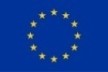 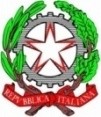 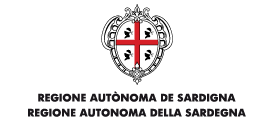 Direzione Didattica Statale “Giovanni Lilliu”Sede: Via Garavetti, 1 - 09129 Cagliari  §  Tel. 070/492737  §  Fax 070/457687 Mail caee09800r@istruzione.it – caee09800r@pec.istruzione.it  §  Cod. Mecc. CAEE09800RSito www.direzionedidatticagiovannililliu.edu.it §  Cod. Fisc. 92168610928	Spett.Le FORNITOREOGGETTO:	Adempimenti e condizioni per il pagamento delle fatture Cig XXXXXXXXXX La fornitura in parola, sarà liquidate previa/o:presentazione regolare fattura elettronica(CUU: UFRFCF) recante l’indicazione del CIG in oggetto;possesso di DURC in corso di validità (richiesto da questa Direzione) e adempimento disposizioni L. 136/2010 sulla tracciabilità dei flussi finanziari, per le quali si prega di voler restituire il modulo allegato debitamente compilato, sottoscritto e corredato da documento identità del dichiarante;adempimento disposizioni L. 190/2014 (legge stabilità 2015) sulle nuove modalità di versamento Iva da parte delle PP. AA. (cd. “scissione dei pagamenti - split payment”). A riguardo, sul nostro sito sono pubblicate tutte le informazioni in merito, nonché l’informativa su privacy e fatturazione elettronica (http://direzionedidatticagiovannililliu.edu.it/index.php/archivio-affissioni/comunicazioni/fornitori);restituzione dei facsimile allegati debitamente compilati, sottoscritti e corredati da copia documento dichiarante.DICHIARAZIONE SOSTITUTIVA DI CERTIFICAZIONE(Art. 46 d.P.R. 28 dicembre 2000, n. 445)	_l_ sottoscritt_ ______________________________________, nat_  a  ____________________________ il ____________, residente in ______________________________ Via/P.zza ____________________________, consapevole delle sanzioni penali previste dall'art. 74 del d.P.R. 28 dicembre 2000, n. 445, cui si incorre in caso di dichiarazioni mendaci,DICHIARAdi essere il legale rappresentante/titolare della Società/Ditta/Associazione _____________________________ con sede legale in ________________________ Via/P.zza ______________________________, Cod. Fisc./Part. I.V.A. _____________________;che nei propri confronti non sono state pronunciate sentenze di condanna passate in giudicato con applicazione della pena accessoria dell'incapacità di contrattare con la Pubblica Amministrazione;che anche nei confronti dei propri collaboratori incaricati di effettuare le prestazioni previste nel progetto affidato alla citata Società/Ditta/Associazione, non sono state pronunciate sentenze di condanna passate in giudicato con applicazione della pena accessoria dell'incapacità di contrattare con la Pubblica Amministrazione e, in generale, di non aver riportato condanne penali né avere procedimenti penali in corso, ovvero di non avere a proprio carico condanne per taluno dei reati di cui agli articoli 600-bis, 600-ter, 600-quater, 600-quinquies, 609-undecies del Codice Penale, ovvero dell’irrogazione di sanzioni interdittive all’esercizio di attività che comportino contatti diretti e regolari con minori ;che la suddetta Società/Ditta/Associazione è iscritta alla C.C.I.A.A./Albo/Registro di _________________________ al n. __________ con decorrenza dal _____________ e fino al _____________, e che l'attività oggetto del presente appalto è ricompresa nell'oggetto sociale quale indicato nel relativo certificato di iscrizione alla C.C.I.A.A./Albo/Registro;che gli altri rappresentanti legali attualmente in carica sono i Sigg. :Sig./Sig.ra ________________________________ nat_ a __________________________ il _____________Sig./Sig.ra ________________________________ nat_ a __________________________ il _____________;che la suddetta Società/ Ditta/Associazione è nel pieno e libero esercizio delle proprie attività e quindi non è stata sottoposta a fallimento, concordato preventivo, amm.ne controllata e liquidazione coatta amministrativa nell'ultimo quinquennio e che a tutt'oggi non sono state presentate a carico della stessa istanze per l'avvio delle procedure concorsuali in parola, secondo la legislazione italiana o analoghe procedure previste da legislazioni estere;il regolare assolvimento, da parte della suddetta Società/ Ditta/Associazione, degli obblighi contributivi, assistenziali e previdenziali nascenti dalla qualità di datore di lavoro, nonché di essere in regola con le norme che disciplinano il diritto del lavoro dei disabili, di cui alla Legge 12 marzo 1999, n. 68;il regolare assolvimento, da parte della suddetta Società/ Ditta/Associazione, degli obblighi tributari scaturenti dalla legislazione italiana o da analoga legislazione estera;di essere in possesso, in toto, dei requisiti di carattere generale ex art. 80 D. Lgs 50/2016 (codice Appalti) (solo per le Società Cooperative) che la suddetta Società è iscritta al Registro della Prefettura competente al n. _____________, nonché all'Albo Prefettizio con dichiarazione di ammissibilità ai pubblici appalti;di riconoscere che in caso di controversia il Foro competente è quello di Cagliari.	(Luogo e data)	Il Dichiarante_________________________	__________________________Intestazione	Spett.Le Direzione Didattica Statale Giovanni Lilliu	Via Garavetti 1 – CagliariOGGETTO:	Adempimenti ex L. 136/2010 sulla tracciabilità dei flussi finanziari – Cig ______Il sottoscritto, __________________________ nato a __________________ il ________________, in qualità di _______________________________ della Società/Ditta ___________________________, in relazione alla fornitura conseguente al CIG in oggetto e agli obblighi di tracciabilità dei flussi finanziari ex legge 13 agosto 2010, n. 136 che si assumono in toto, dichiara:che per il pagamento dei corrispettivi verrà utilizzato esclusivamente lo strumento del bonifico bancario sul/i seguente/i conto/i corrente/i, nel/nei quale/i può possono operare le persone a fianco di ciascuno indicate (specificare Nome e Cognome, data e luogo di nascita, codice fiscale):ovvero, che non sono intervenute modifiche rispetto a quanto dichiarato in precedenza.Il sottoscritto si impegna a comunicare tempestivamente ogni eventuale modifica relativa ai dati di cui sopra.IL Dichiarante__________________Si allega copia di documento di identità del dichiaranteIBANNome e CognomeData e Luogo di nascitaCodice Fiscale